Community Health Centers have Emergency Preparedness Plans and Processes in place to activate when the need arises. Here are some Quick Facts about Community Health Centers which may be helpful to you during the COVID-19 outbreak.Community Health Centers serve      Everyone.  Community Health Centers provide primary care to anyone, no matter if a person is employed, unemployed, or under-employed. Community Health Centers treat patients who have insurance, patients who don’t have insurance, and patients who use Medicaid or Medicare.Community Health Centers are located across Virginia.30 nonprofit Health Center Organizations operate more than 150 locations in Virginia.Here is a map of locations:  https://vacommunityhealth.org/about-the-association/about-chcs/locations/Not working?  Can’t afford your medications?  Lose your Health Plan? Community Health Centers can help with your care.  Community Health Centers generally offer primary health services at a lower cost. They also have a sliding fee scale which may further reduce the cost of your care.Community Health Centers offer Medication Assistance Programs to help you pay for your medications.If you lose your Health Plan because you are out of work, you may qualify for Virginia’s Medicaid program, or a health insurance marketplace “Special Enrollment Period.” Community Health Centers have Certified Application Counselors who can help you find out what plans and programs are available to you. If COBRA insurance has been offered to you, compare it to other plans or programs that may be available to you.How to connect with a Community   Health Center:Call a Community Health Center to get information, schedule medical appointments, or to connect with a Certified Application Counselor about health plans and Medicaid.Use this map to locate a Community Health Center near you: https://vacommunityhealth.org/about-the-association/about-chcs/locations/Do you have a question about COVID-19, vaccines and/or boosters? Call a Community Health Center near you to find out their procedures for COVID-19 test appointments.Use this map to locate a Community Health Center near you: https://vacommunityhealth.org/about-the-association/about-chcs/locations/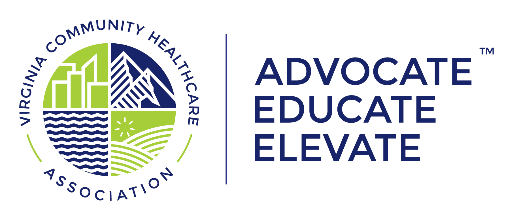 